What to doListening & SpeakingOur focus today is speaking and listening – expressing ourselves in spoken language.1. Listen to a story Watch and listen to the story of Goldilocks and the Three Bears being told in this storytelling video: https://www.youtube.com/watch?v=0oUP2PFeOi8  (or you could read the story to your child if you have a version at home or tell it from memory).2. Respond to the storyTalk about the story. What happened in this tale? What happened at the beginning? What did Goldilocks eat? Where did she sit? Where did she sleep? What happened in the end?Explore the repeating patterns in the story. How many bowls were there? What did Goldilocks say each time, ‘This porridge is too hot. This porridge is too cold. This porridge is just right.’ Repeat this discussion about the chairs and the beds, talking about the number, size and what Goldilocks said.Together, draw pictures to show the three bowls, three chairs and three beds on Repeating Patterns (see below). Write labels for each object together, e.g. ‘Too hot’ ‘’Too cold’ ‘Just right’. The main thing is to spot the pattern and to practise saying the phrases, so it is fine to write for your child.Use the pictures to retell the story, pointing to each object and saying the repeating phrases.Try these Fun-Time ExtrasListen to and learn the song When Goldilocks went to the House of the Bears (see below) and sing it together. There are actions which you can do as you sing.Go around your house being like Goldilocks, ‘This bedroom is too messy. This bedroom is too tidy. This bedroom is just right.’Repeating PatternsWhen Goldilocks went to the house of the bearsWhen Goldilocks went to the house of the bears,Oh, what did her two eyes see?A bowl that was huge,A bowl that was small,A bowl that was tiny and that was all,She counted them: one, two, three.When Goldilocks went to the house of the bears,Oh, what did her two eyes see?A chair that was huge,A chair that was small,A chair that was tiny and that was all,She counted them: one, two, three.When Goldilocks went to the house of the bears,Oh, what did her two eyes see?A bed that was huge,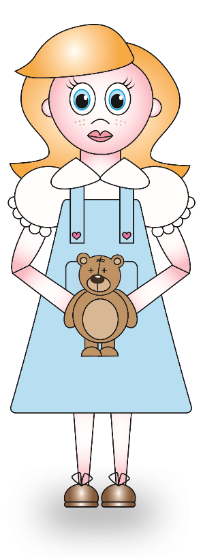 A bed that was small,A bed that was tiny and that was all,She counted them: one, two, three.When Goldilocks went to the house of the bears,Oh, what did her two eyes see?A bear that was huge,A bear that was small,A bear that was tiny and that was all,They growled at her: grr, grr, grr!https://www.youtube.com/watch?v=jlFXgWKijg4 For the tune and actionsBowlsChairsBeds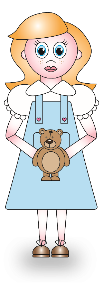 